Suomen sosiaalioikeudellinen seura ry. - Socialrättsliga sällskapet i Finland r.f.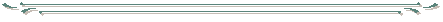 					LausuntoUlkoasiainministeriöIhmisoikeustuomioistuin- ja sopimusasioiden yksikköToimitus: katja.fokin@formin ja OIK-40@formin.fiViite: Lausuntopyyntönne 21.1.2014 (HEL7M0591-1)YK:N YLEISSSOPIMUS VAMMAISTENEN VALINNAINEN PÖYTÄKIRJA; LAUSUNTO RATIFIOINTITYÖRYHMÄN MIETINNÖSTÄSuomen sosiaalioikeudellinen seura kiittää mahdollisuudesta lausua mietinnön johdosta.Suomen sosiaalioikeudellinen seura (SSOS) on kaikille avoin sosiaalisiin ja perustuslaillisiin oikeuksiin keskittynyt tieteellinen seura. Seurassa sosiaalisia ja perustuslaillisia oikeuksia tarkastellaan monitieteelliseltä pohjalta, erityisesti oikeus- ja yhteiskuntatieteen sekä sosiaalityön näkökulmasta. YleistäSuomen sosiaalioikeudellinen seura pitää tärkeänä, että vammaissopimuksen ratiofiointi tapahtuu tämän hallituskauden aikana. Ratifiontiprosessi on kestänyt Suomessa pitkään ja vammaissopimuksen ratifiointi on ehdottoman tärkeää vammaisten henkilöiden oikeukisen toteutumisen kannalta.Rahallisen hyvityksen maksaminen henkilölle, jonka ihmisoikeuksia on loukattu, on tärkeä. Hyvitys on keskeinen oikeussuojakeino ja siksi sen on syytä ottaa käyttöön. Niin kuin mietinnössä todetaan, on mahdollista, että vammaisten henkilöiden oikeuksien komitean suosituksiin tulee sisältymään tällainen hyvitys. Pidämme hyvityksen mukaan ottamista vammaisen oikeusturva kannalta olennaisen keskeisenä sopimusta ratifioitaessa. Vammaissopimuksen 4 artiklan 3 kohdan mukainen vammaisten osallistumisvelvoite on oltava todellinen ja konkreettinen. Pelkkä vammaisjärjestöjen kuuleminen ei riitä. Vammaisjärjestöt on osallistettava täysivaltaisesti kaikkeen sellaiseen päätöksentekoon, joka koskee vammaisia.Pidämme hyvin tärkeänä, että varmistetaan tehokkaat toimet ja riittävät henkilö- sekä taloudellisset resurssit vammaissopimuksen 33 artiklan vaatimien täytäntöönpano-, valvonta- ja koordinaatiomekanismin toteuttamiseen.Lainsäädännön muutostarpeetSuomen sosiaalioikeudellisen seuran mukaan yhdenvertaisuuslain uudistuksen voimaansaattaminen ja itsemäärämisoikeuksien koskevan lainsäädännön eteenpäin vieminen on keskeisen tärkeätä ratiifionnin yhteydessä.33 artiklan edellyttämät kansalliset meknismitVammaisten osallisuus työelämäkysymyksiin liittyvissä prosesseissa on järjestettävä vammaissopimuksen ja Pariisin sopimuksen periaatteiden mukaisella tavalla yhteistyössä kaikki toimijoiden kanssa. Vammaissopimusken kääntäminen suomeksi ja ruotsiksiSekä vammaissopimuksen suomenkielinen että ruotsinkielinen käännös vaatii ehdottomasti tarkennuksia. Esimerkiksi 9 artklan ”accessability” ja sana ”deaf”. Jälkimmäinen termi tarkoittaa laajempaa käsitettä kuin ilmaisu ”kuuro”. Helsingissä 28.02.2014Suomen sosiaalioikeudellinen seura ry. http://ssos.nettisivu.org/Yrjö Mattila 		Helena HarjuPuheenjohtaja		SihteeriPuheenjohtajanyhteystiedot: Koukkutie 417200 VääksyPuh. 040 715 4166 yrjo.mattila@kela.fi